PROJE BAŞLIK DEĞİŞTİRME TALEP DİLEKÇESİYürütücüsü bulunduğum projem kapsamında, yukarıda belirtmiş olduğum gerekçeler ve açıklamalar doğrultusunda proje başlığı değiştirme talebimin karşılanması hususunda;
Gereğini bilgilerinize arz ederim.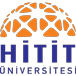 T.C.
HİTİT ÜNİVERSİTESİ 
BİLİMSEL ARAŞTIRMA PROJELERİ BİRİMİ
PROJE BAŞLIĞI DEĞİŞTİRME TALEBİProje BilgileriProje BilgileriProje YürütücüsüProje NumarasıProjenin TürüProjenin AdıTalep Edilen Proje BaşlığıTalep Edilen Proje Başlığı ( İngilizce )Proje YürütücüsününProje YürütücüsününProje YürütücüsününUnvanı / Adı SOYADITARİHİMZATarihIP